AGENDA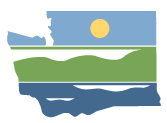 Watershed Restoration and Enhancement Committee August 28, 2019 | 9:00 a.m.-12:30 p.m.|WRIA 13 committee website LocationCity of LaceyCity Hall Community Room420 College St SE
Lacey, WA 98503Committee ChairAngela Johnson, Ecology
360-407-6668angela.johnson@ecy.wa.govHandoutsWorkgroup meeting summary
Welcome and Introductions
9:00 a.m. | 10 minutes | MullerApproval of June Meeting Summary
9:10 a.m. | 5 minutes | Muller | DecisionUpdates and Announcements
9:15 a.m. | 10 minutes | Johnson Ex-officio Membership
9:25 a.m. | 5 minutes | Johnson |DecisionConsideration of LOTT as WRIA 13 ex-officio memberWorkgroup Report 
9:30 a.m. | 30 minutes | Johnson/Workgroup | DiscussionReport from workgroup meetingLOTT Reclaimed Water Presentation
10:00 a.m. | 30 minutes | Steffensen | Presentation, DiscussionWendy Steffenson (LOTT) will provide a presentation to introduce the Committee to reclaimed water as it is produced by LOTT.  The Committee will have time for discussions on potential future project types.Public Comment
10:30 a.m. | 10 minutes | MullerField Trip Logistics
10:40 a.m. | 15 minutes | JohnsonEcology will provide 2 vans for carpooling that can hold 5/6 people (in addition to the driver) each.  Parking at the site is limited, but there should be enough parking for those driving separately.  Action Items and Next Steps
10:55 a.m. | 5 minutes | Johnson/Muller11:00 am - Break (15 minutes) and Travel (15 minutes to site) FIELD VISIT - LOTT Hawk’s Prairie Reclaimed Water Ponds
11:30 a.m. | 60 minutes | SteffensenMeet at 3001 Hogum Bay Rd NE, Lacey, WA 98516 – Parking lot for Reclaimed Water PondsAt this site, Class A Reclaimed Water flows through several wetland ponds before entering shallow basins where it soaks slowly into the ground. Wendy Steffensen (LOTT) will guide the group through the site visit.Park in parking area for LOTT ponds – we will meet there before going on the site tour (see image below).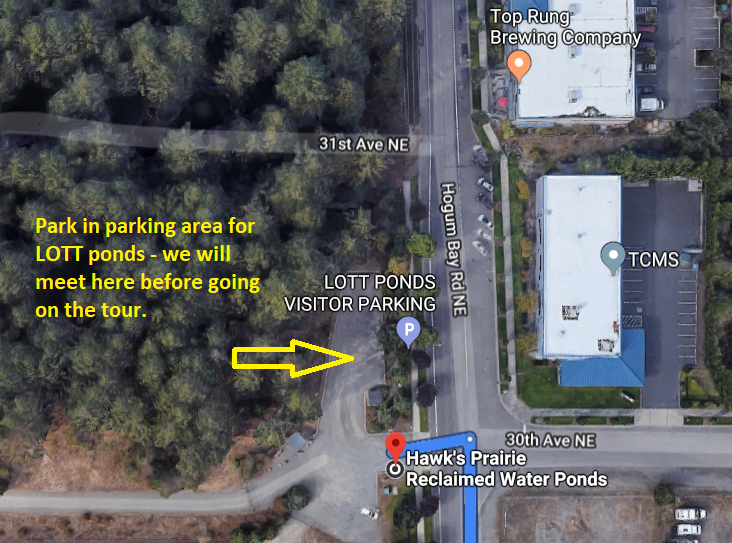 Adjourn12:30 p.m.Those carpooling will return to Lacey City Hall.  Next meeting— September 25, 2019, 9:00 am – 12:30 pm location TBD